Application Form is a part of consideration, please fill this form completely (Please attach an additional page, if necessary) Applicant’s signature................................................................	       (...............................................................)                 Date.............../.................../..................Confirmation of Qualification 		I certify that I have all the qualifications required by the Subcommittee on the Recruitment and Selection of the Director General of Civil Aviation Authority of Thailand. If it later appears that I am not qualified in whole or in part and the information furnished is not true as confirmed. I agree to renounce my right to taking any legal actions or claiming for any damages or costs incurred from the application. Also, it can be deemed to be a cause for not selecting me or terminating my employment contract. 		1. Aged not less than eighteen (18) years old on the application date;		2. Being capable of full-time working at the Civil Aviation Authority of Thailand;		3. Not being bankrupt; 		4. Not being an incompetent person or a person of unsound mind or an imbecile and not being physical or mentally unfit to perform his/her duties and not having diseases, namely leprosy in the communicable stage or in the stage appearing to be offensive and socially objectionable, tuberculosis in the severe stage, elephantiasis symptoms found to be socially objectionable, and not being addicted to narcotics or illegal drugs and not being alcoholics;		5. Never having been imprisoned by final sentence of imprisonment, unless being sentenced for offences committed by negligence or petty offences;		6. Not being a government official, or employee of a government agency, State enterprise or other State agencies or local government agencies on the date of signing the employment contract;		7. Not being a board member, manager or person having the administrative or managerial power of a juristic person engaging in the business related to civil aviation in all aspects on the date of signing the employment contract;		8. Not being or having been a political official, a member of a local council or a local executive, a holder of an executive position or other positions in a political party or an officer of a political party;		9. Never having been discharged, dismissed or expulsed from government service, State agencies or State enterprises or from private entities due to malfeasance or gross misconduct.		10. Not being morally defective to the extent of being socially objectionable;		11. Not being a monk, nun, priest, or ascetic unless authorised by the supervising official to temporary obtain the status based on religious belief or customs.		I certify that the aforesaid information is entirely true.Signature......................................................Applicant	   (......................................................)	    .............../................../.................We would like to know your view on Aviation Safety. In your own term, please answer the following questions. Use additional sheets of paper if required.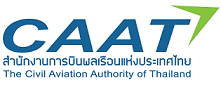 Describe your working experience in The Civil Aviation Safety Management?Based on your experience, would you be able to describe safety issues in Thailand           Civil Aviation System?According to you, what is the key to the successful implementation of SMS? Describe.  Position Applied for: ………….…………………………………… Expected Salary: ……………………Baht/MonthPosition Applied for: ………….…………………………………… Expected Salary: ……………………Baht/Month1. Personal informationName: (Mr./Mrs./Miss)…………………..…………………………….Middle Name:…………………………………………………Last Name/Surname: …………………………………....Date of Birth .........../.........................../..................Age….......Nationality.................. Blood Type…….Present Address: ...................................................................................................................................................................................................................................................................................................................................Contact Address: ………………….…………………………………………………………………………………………………………............................................................................................................................................................................. Tel.  (Home).............................................................. (Office)..........................................................................Fax.  (Home).............................................................. (Office).........................................................................Mobile. ……………..……............................................... E-mail …………………………………………………………………Contact Address: ………………….…………………………………………………………………………………………………………............................................................................................................................................................................. Tel.  (Home).............................................................. (Office)..........................................................................Fax.  (Home).............................................................. (Office).........................................................................Mobile. ……………..……............................................... E-mail …………………………………………………………………Identification Card No. /Passport No. .…………………………..................................................................................................................................     ............................................................   .........................................             Issued at                                     Date of Issue                         Date of ExpiryIdentification Card No. /Passport No. .…………………………..................................................................................................................................     ............................................................   .........................................             Issued at                                     Date of Issue                         Date of Expiry2. Family Information2. Family InformationMarital Status            Single         Married        Others............................................................Marital Status            Single         Married        Others............................................................Father’s name -surname ..................................................Occupation…….................................................Mother’s name - surname..................................................Occupation……................................................Name of Spouse .............................................................Age................Occupation....................................Workplace..........................................................................................................................................................Number of Members in the family .....................   Male..................  Female...............Father’s name -surname ..................................................Occupation…….................................................Mother’s name - surname..................................................Occupation……................................................Name of Spouse .............................................................Age................Occupation....................................Workplace..........................................................................................................................................................Number of Members in the family .....................   Male..................  Female...............3. Education3. Education3. Education3. Education3. Education3. Education3. Education3. Education3. Education3. Education3. Education3. Education3. Education3. Education3. Education3. EducationEducational LevelEducational LevelEducational LevelInstitute/CountryInstitute/CountryInstitute/CountryInstitute/CountryInstitute/CountryYear GraduatedYear GraduatedYear GraduatedYear GraduatedYear GraduatedDegree Obtained/MajorDegree Obtained/MajorDegree Obtained/MajorBachelor DegreeBachelor DegreeBachelor DegreeMaster DegreeMaster DegreeMaster Degree   Doctoral Degree   Doctoral Degree   Doctoral Degree  Others............................  Others............................  Others............................Training courses/Seminar/ Study VisitPlease indentify Training courses/Seminar/ Study VisitPlease indentify Training courses/Seminar/ Study VisitPlease indentify Training courses/Seminar/ Study VisitPlease indentify Training courses/Seminar/ Study VisitPlease indentify Training courses/Seminar/ Study VisitPlease indentify Training courses/Seminar/ Study VisitPlease indentify Training courses/Seminar/ Study VisitPlease indentify Training courses/Seminar/ Study VisitPlease indentify Training courses/Seminar/ Study VisitPlease indentify Training courses/Seminar/ Study VisitPlease indentify Training courses/Seminar/ Study VisitPlease indentify Training courses/Seminar/ Study VisitPlease indentify Training courses/Seminar/ Study VisitPlease indentify Training courses/Seminar/ Study VisitPlease indentify Training courses/Seminar/ Study VisitPlease indentify    Course   Course   Course   Course   CourseInstituteInstituteInstituteInstituteInstituteInstituteInstituteTraining PeriodTraining PeriodTraining PeriodTraining Period4. Language Proficiency  (If available, please attach the certificate)4. Language Proficiency  (If available, please attach the certificate)4. Language Proficiency  (If available, please attach the certificate)4. Language Proficiency  (If available, please attach the certificate)4. Language Proficiency  (If available, please attach the certificate)4. Language Proficiency  (If available, please attach the certificate)4. Language Proficiency  (If available, please attach the certificate)4. Language Proficiency  (If available, please attach the certificate)4. Language Proficiency  (If available, please attach the certificate)4. Language Proficiency  (If available, please attach the certificate)4. Language Proficiency  (If available, please attach the certificate)4. Language Proficiency  (If available, please attach the certificate)4. Language Proficiency  (If available, please attach the certificate)4. Language Proficiency  (If available, please attach the certificate)4. Language Proficiency  (If available, please attach the certificate)4. Language Proficiency  (If available, please attach the certificate)LanguageLanguageSpeakingSpeakingSpeakingReadingReadingWritingWritingWritingUnderstandingUnderstandingUnderstandingUnderstandingUnderstandingIndicate:EnglishEnglish  FairOthers .............Others .............  Good..............................................  Excellent5. Military Status	 Exempted                  Served                  Not yet served5. Military Status	 Exempted                  Served                  Not yet served5. Military Status	 Exempted                  Served                  Not yet served5. Military Status	 Exempted                  Served                  Not yet served5. Military Status	 Exempted                  Served                  Not yet served5. Military Status	 Exempted                  Served                  Not yet served5. Military Status	 Exempted                  Served                  Not yet served5. Military Status	 Exempted                  Served                  Not yet served5. Military Status	 Exempted                  Served                  Not yet served5. Military Status	 Exempted                  Served                  Not yet served5. Military Status	 Exempted                  Served                  Not yet served5. Military Status	 Exempted                  Served                  Not yet served5. Military Status	 Exempted                  Served                  Not yet served5. Military Status	 Exempted                  Served                  Not yet served5. Military Status	 Exempted                  Served                  Not yet served5. Military Status	 Exempted                  Served                  Not yet served6. Special Ability  (If available, please attach the certificate)6. Special Ability  (If available, please attach the certificate)6. Special Ability  (If available, please attach the certificate)6. Special Ability  (If available, please attach the certificate)6. Special Ability  (If available, please attach the certificate)6. Special Ability  (If available, please attach the certificate)6. Special Ability  (If available, please attach the certificate)6. Special Ability  (If available, please attach the certificate)6. Special Ability  (If available, please attach the certificate)6. Special Ability  (If available, please attach the certificate)6. Special Ability  (If available, please attach the certificate)6. Special Ability  (If available, please attach the certificate)6. Special Ability  (If available, please attach the certificate)6. Special Ability  (If available, please attach the certificate)6. Special Ability  (If available, please attach the certificate)6. Special Ability  (If available, please attach the certificate)................................................................................................................................................................................................................................................................................................................................................................................................................................................................................................................................................................................................................................................................................................................................................................................................................................................................................................................................................................................................................................................................................................................................................................................................................................................................................................................................................................................................................................................................................................................................................................................................................................................................................................................................................................................................................................................................................................................................................................................................................................................................................................................................................................................................................................................................................................................................................................................................................................................................................................................................................................................................................................................................................................................................................................................................................................................................................................................................................................................................................................................................................................................................................................................................................................................................................................................................................................................................................................................................................................................................................................................................................................................................................................................................................................................................................................................................................................................................................................................................................................................................................................................................................................................................................................................................................................................................................................................................................................................................................................................................................................................................................................................................................................................................................................................................................................................................................................................................................................................................................................................................................................................................................................................................................................................................................................................................................................................................................................................................................................................................................................................................................................................................................................................................................................................................................................................................................................................................................................................................................................................................................................................................................................................................................................................................................................................................................................................................................................................................................................................................................................................................................................................................................................................................................................................................................................................................................................................................................................................................................................................................................................................................................................................................................................................................................................................................................................................................................................................................................................................................................................................................................................................................................................................................................................................................................................................................................................................................................................................................................................................................................................................................................................................................................................................................................................................................................................................................................................................................................................................................................................................................................................................................................................................................................................................................................................................................................................................................................................................................................................................................................................................................................................................................................................................................................................................................................................................................................................................................................................................................................................................................................................................................................................................................................................................................................................................................................................................................................................................................................................................................................................................................................................................................................................................................................................................................................................................................................................................................................................................................................................................................................................................................................................................................................................................................................................................................................................................................................................................................................................................................................................................................................................................................................................................................................................................................................................................................................................................................................................................................................................................................................................................................................................................................................................................................................................................................................................................................................................................................................................................................................................................................................................................................................................................................................................................................................................................................................................................................................................................................................................................................................................................................................................................................................................................................................................................................................................................................................................................................................................................................................................................................................................................................................................................................................................................................................................................................................................................................................................................................................................................................................................................................................................................................................................................................................................................................................................................................................................................................................................................................................................................................................................................................................................................................................................................................................................................................................................................................................................................................................................................................................................................................................................................................................................................................................................................................................................................................................................................................................................................................................................................................................................................................................................................................................................................................................................................................................................................................................................................................................................................................................................................................................................................................................................................................................................................................................................................................................................................................................................................................................................................................................................................................................................................................................................................................................................................................................................................................................................................................................................................................................................................................................................................................................................................................................................................................................................................................................................................................................................................................................................................................................................................................................................................................................................................................................................................................................................................................................................................................................................................................................................................................................................................................................................................................................................................................................................................................................................................................................................................................................................................................................................................................................................................................................................................................................................................................................................................................................................................................................................................................................................................................................................................................................................................................................................................................................................................................................................................................................................................................................................................................................................................................................................................................................7. Health Conditions7. Health Conditions7. Health Conditions7. Health Conditions7. Health Conditions7. Health Conditions7. Health Conditions7. Health Conditions7. Health Conditions7. Health Conditions7. Health Conditions7. Health Conditions7. Health Conditions7. Health Conditions7. Health Conditions7. Health Conditions       Excellent       If you have underlying disease, please identify   (Medical certificate required)................................................................................................................................................................................................................................................................................................................................................................................................................................................................................................................................................................................................       Excellent       If you have underlying disease, please identify   (Medical certificate required)................................................................................................................................................................................................................................................................................................................................................................................................................................................................................................................................................................................................       Excellent       If you have underlying disease, please identify   (Medical certificate required)................................................................................................................................................................................................................................................................................................................................................................................................................................................................................................................................................................................................       Excellent       If you have underlying disease, please identify   (Medical certificate required)................................................................................................................................................................................................................................................................................................................................................................................................................................................................................................................................................................................................       Excellent       If you have underlying disease, please identify   (Medical certificate required)................................................................................................................................................................................................................................................................................................................................................................................................................................................................................................................................................................................................       Excellent       If you have underlying disease, please identify   (Medical certificate required)................................................................................................................................................................................................................................................................................................................................................................................................................................................................................................................................................................................................       Excellent       If you have underlying disease, please identify   (Medical certificate required)................................................................................................................................................................................................................................................................................................................................................................................................................................................................................................................................................................................................       Excellent       If you have underlying disease, please identify   (Medical certificate required)................................................................................................................................................................................................................................................................................................................................................................................................................................................................................................................................................................................................       Excellent       If you have underlying disease, please identify   (Medical certificate required)................................................................................................................................................................................................................................................................................................................................................................................................................................................................................................................................................................................................       Excellent       If you have underlying disease, please identify   (Medical certificate required)................................................................................................................................................................................................................................................................................................................................................................................................................................................................................................................................................................................................       Excellent       If you have underlying disease, please identify   (Medical certificate required)................................................................................................................................................................................................................................................................................................................................................................................................................................................................................................................................................................................................       Excellent       If you have underlying disease, please identify   (Medical certificate required)................................................................................................................................................................................................................................................................................................................................................................................................................................................................................................................................................................................................       Excellent       If you have underlying disease, please identify   (Medical certificate required)................................................................................................................................................................................................................................................................................................................................................................................................................................................................................................................................................................................................       Excellent       If you have underlying disease, please identify   (Medical certificate required)................................................................................................................................................................................................................................................................................................................................................................................................................................................................................................................................................................................................       Excellent       If you have underlying disease, please identify   (Medical certificate required)................................................................................................................................................................................................................................................................................................................................................................................................................................................................................................................................................................................................       Excellent       If you have underlying disease, please identify   (Medical certificate required)................................................................................................................................................................................................................................................................................................................................................................................................................................................................................................................................................................................................8. Employment History8. Employment History8. Employment History8. Employment History8. Employment History8. Employment History8. Employment History8. Employment History8. Employment History8. Employment History8. Employment History8. Employment History8. Employment History8. Employment History8. Employment History8. Employment HistoryFrom - ToOrganisationOrganisationOrganisationOrganisationOrganisationLast PositionLast PositionLast PositionLast  SalaryLast  SalaryLast  SalaryLast  SalaryLast  SalaryReason for LeavingReason for Leaving9. Distinguished work experience (If any, please specify details)9. Distinguished work experience (If any, please specify details)9. Distinguished work experience (If any, please specify details)9. Distinguished work experience (If any, please specify details)9. Distinguished work experience (If any, please specify details)9. Distinguished work experience (If any, please specify details)9. Distinguished work experience (If any, please specify details)9. Distinguished work experience (If any, please specify details)9. Distinguished work experience (If any, please specify details)9. Distinguished work experience (If any, please specify details)9. Distinguished work experience (If any, please specify details)9. Distinguished work experience (If any, please specify details)9. Distinguished work experience (If any, please specify details)9. Distinguished work experience (If any, please specify details)9. Distinguished work experience (If any, please specify details)9. Distinguished work experience (If any, please specify details)9.1  Local Organisation (s).........................................................................................................................................................................................................................................................................................................................................................................................................................................................................................................................................................................................................................................................................................................................................................................................................................................................................................................................................................................................................................................................................................................................................................................................................................................................................................................................................................................................................9.2  International Organisation (s).......................................................................................................................................................................................................................................................................................................................................................................................................................................................................................................................................................................................................................................................................................................................................................................................................................................................................................................................................................................................................................................................................................................................................................................................................................................................................................................................................................................................................................................................................................................................................................................................................9.1  Local Organisation (s).........................................................................................................................................................................................................................................................................................................................................................................................................................................................................................................................................................................................................................................................................................................................................................................................................................................................................................................................................................................................................................................................................................................................................................................................................................................................................................................................................................................................................9.2  International Organisation (s).......................................................................................................................................................................................................................................................................................................................................................................................................................................................................................................................................................................................................................................................................................................................................................................................................................................................................................................................................................................................................................................................................................................................................................................................................................................................................................................................................................................................................................................................................................................................................................................................................9.1  Local Organisation (s).........................................................................................................................................................................................................................................................................................................................................................................................................................................................................................................................................................................................................................................................................................................................................................................................................................................................................................................................................................................................................................................................................................................................................................................................................................................................................................................................................................................................................9.2  International Organisation (s).......................................................................................................................................................................................................................................................................................................................................................................................................................................................................................................................................................................................................................................................................................................................................................................................................................................................................................................................................................................................................................................................................................................................................................................................................................................................................................................................................................................................................................................................................................................................................................................................................9.1  Local Organisation (s).........................................................................................................................................................................................................................................................................................................................................................................................................................................................................................................................................................................................................................................................................................................................................................................................................................................................................................................................................................................................................................................................................................................................................................................................................................................................................................................................................................................................................9.2  International Organisation (s).......................................................................................................................................................................................................................................................................................................................................................................................................................................................................................................................................................................................................................................................................................................................................................................................................................................................................................................................................................................................................................................................................................................................................................................................................................................................................................................................................................................................................................................................................................................................................................................................................9.1  Local Organisation (s).........................................................................................................................................................................................................................................................................................................................................................................................................................................................................................................................................................................................................................................................................................................................................................................................................................................................................................................................................................................................................................................................................................................................................................................................................................................................................................................................................................................................................9.2  International Organisation (s).......................................................................................................................................................................................................................................................................................................................................................................................................................................................................................................................................................................................................................................................................................................................................................................................................................................................................................................................................................................................................................................................................................................................................................................................................................................................................................................................................................................................................................................................................................................................................................................................................9.1  Local Organisation (s).........................................................................................................................................................................................................................................................................................................................................................................................................................................................................................................................................................................................................................................................................................................................................................................................................................................................................................................................................................................................................................................................................................................................................................................................................................................................................................................................................................................................................9.2  International Organisation (s).......................................................................................................................................................................................................................................................................................................................................................................................................................................................................................................................................................................................................................................................................................................................................................................................................................................................................................................................................................................................................................................................................................................................................................................................................................................................................................................................................................................................................................................................................................................................................................................................................9.1  Local Organisation (s).........................................................................................................................................................................................................................................................................................................................................................................................................................................................................................................................................................................................................................................................................................................................................................................................................................................................................................................................................................................................................................................................................................................................................................................................................................................................................................................................................................................................................9.2  International Organisation (s).......................................................................................................................................................................................................................................................................................................................................................................................................................................................................................................................................................................................................................................................................................................................................................................................................................................................................................................................................................................................................................................................................................................................................................................................................................................................................................................................................................................................................................................................................................................................................................................................................9.1  Local Organisation (s).........................................................................................................................................................................................................................................................................................................................................................................................................................................................................................................................................................................................................................................................................................................................................................................................................................................................................................................................................................................................................................................................................................................................................................................................................................................................................................................................................................................................................9.2  International Organisation (s).......................................................................................................................................................................................................................................................................................................................................................................................................................................................................................................................................................................................................................................................................................................................................................................................................................................................................................................................................................................................................................................................................................................................................................................................................................................................................................................................................................................................................................................................................................................................................................................................................9.1  Local Organisation (s).........................................................................................................................................................................................................................................................................................................................................................................................................................................................................................................................................................................................................................................................................................................................................................................................................................................................................................................................................................................................................................................................................................................................................................................................................................................................................................................................................................................................................9.2  International Organisation (s).......................................................................................................................................................................................................................................................................................................................................................................................................................................................................................................................................................................................................................................................................................................................................................................................................................................................................................................................................................................................................................................................................................................................................................................................................................................................................................................................................................................................................................................................................................................................................................................................................9.1  Local Organisation (s).........................................................................................................................................................................................................................................................................................................................................................................................................................................................................................................................................................................................................................................................................................................................................................................................................................................................................................................................................................................................................................................................................................................................................................................................................................................................................................................................................................................................................9.2  International Organisation (s).......................................................................................................................................................................................................................................................................................................................................................................................................................................................................................................................................................................................................................................................................................................................................................................................................................................................................................................................................................................................................................................................................................................................................................................................................................................................................................................................................................................................................................................................................................................................................................................................................9.1  Local Organisation (s).........................................................................................................................................................................................................................................................................................................................................................................................................................................................................................................................................................................................................................................................................................................................................................................................................................................................................................................................................................................................................................................................................................................................................................................................................................................................................................................................................................................................................9.2  International Organisation (s).......................................................................................................................................................................................................................................................................................................................................................................................................................................................................................................................................................................................................................................................................................................................................................................................................................................................................................................................................................................................................................................................................................................................................................................................................................................................................................................................................................................................................................................................................................................................................................................................................9.1  Local Organisation (s).........................................................................................................................................................................................................................................................................................................................................................................................................................................................................................................................................................................................................................................................................................................................................................................................................................................................................................................................................................................................................................................................................................................................................................................................................................................................................................................................................................................................................9.2  International Organisation (s).......................................................................................................................................................................................................................................................................................................................................................................................................................................................................................................................................................................................................................................................................................................................................................................................................................................................................................................................................................................................................................................................................................................................................................................................................................................................................................................................................................................................................................................................................................................................................................................................................9.1  Local Organisation (s).........................................................................................................................................................................................................................................................................................................................................................................................................................................................................................................................................................................................................................................................................................................................................................................................................................................................................................................................................................................................................................................................................................................................................................................................................................................................................................................................................................................................................9.2  International Organisation (s).......................................................................................................................................................................................................................................................................................................................................................................................................................................................................................................................................................................................................................................................................................................................................................................................................................................................................................................................................................................................................................................................................................................................................................................................................................................................................................................................................................................................................................................................................................................................................................................................................9.1  Local Organisation (s).........................................................................................................................................................................................................................................................................................................................................................................................................................................................................................................................................................................................................................................................................................................................................................................................................................................................................................................................................................................................................................................................................................................................................................................................................................................................................................................................................................................................................9.2  International Organisation (s).......................................................................................................................................................................................................................................................................................................................................................................................................................................................................................................................................................................................................................................................................................................................................................................................................................................................................................................................................................................................................................................................................................................................................................................................................................................................................................................................................................................................................................................................................................................................................................................................................9.1  Local Organisation (s).........................................................................................................................................................................................................................................................................................................................................................................................................................................................................................................................................................................................................................................................................................................................................................................................................................................................................................................................................................................................................................................................................................................................................................................................................................................................................................................................................................................................................9.2  International Organisation (s).......................................................................................................................................................................................................................................................................................................................................................................................................................................................................................................................................................................................................................................................................................................................................................................................................................................................................................................................................................................................................................................................................................................................................................................................................................................................................................................................................................................................................................................................................................................................................................................................................9.1  Local Organisation (s).........................................................................................................................................................................................................................................................................................................................................................................................................................................................................................................................................................................................................................................................................................................................................................................................................................................................................................................................................................................................................................................................................................................................................................................................................................................................................................................................................................................................................9.2  International Organisation (s).......................................................................................................................................................................................................................................................................................................................................................................................................................................................................................................................................................................................................................................................................................................................................................................................................................................................................................................................................................................................................................................................................................................................................................................................................................................................................................................................................................................................................................................................................................................................................................................................................10. References10. References10. References10. References10. References10. References10. References10. References10. References10. References10. References10. References10. References10. References10. References10. ReferencesName – SurnameName – SurnameName – SurnameName – SurnameAddress / Tel.Address / Tel.Address / Tel.Address / Tel.Address / Tel.Address / Tel.Address / Tel.OccupationOccupationOccupationOccupationOccupation11. Opinion on the application11. Opinion on the application11. Opinion on the application11. Opinion on the application11. Opinion on the application11. Opinion on the application11. Opinion on the application11. Opinion on the application11. Opinion on the application11. Opinion on the application11. Opinion on the application11. Opinion on the application11. Opinion on the application11. Opinion on the application11. Opinion on the application11. Opinion on the application     11.1 Why are you interested in working with CAAT? ......................................................................................................................................................................................................................................................................................................................................................................................................................................................................................................................................................................................................................................................................................................................................................................................................................................................................................................................................................................................................................................................................................................................................................................................................................................................................................................................................................................................................................................................................................................................................................................................................     11.1 Why are you interested in working with CAAT? ......................................................................................................................................................................................................................................................................................................................................................................................................................................................................................................................................................................................................................................................................................................................................................................................................................................................................................................................................................................................................................................................................................................................................................................................................................................................................................................................................................................................................................................................................................................................................................................................................     11.1 Why are you interested in working with CAAT? ......................................................................................................................................................................................................................................................................................................................................................................................................................................................................................................................................................................................................................................................................................................................................................................................................................................................................................................................................................................................................................................................................................................................................................................................................................................................................................................................................................................................................................................................................................................................................................................................................     11.1 Why are you interested in working with CAAT? ......................................................................................................................................................................................................................................................................................................................................................................................................................................................................................................................................................................................................................................................................................................................................................................................................................................................................................................................................................................................................................................................................................................................................................................................................................................................................................................................................................................................................................................................................................................................................................................................................     11.1 Why are you interested in working with CAAT? ......................................................................................................................................................................................................................................................................................................................................................................................................................................................................................................................................................................................................................................................................................................................................................................................................................................................................................................................................................................................................................................................................................................................................................................................................................................................................................................................................................................................................................................................................................................................................................................................................     11.1 Why are you interested in working with CAAT? ......................................................................................................................................................................................................................................................................................................................................................................................................................................................................................................................................................................................................................................................................................................................................................................................................................................................................................................................................................................................................................................................................................................................................................................................................................................................................................................................................................................................................................................................................................................................................................................................................     11.1 Why are you interested in working with CAAT? ......................................................................................................................................................................................................................................................................................................................................................................................................................................................................................................................................................................................................................................................................................................................................................................................................................................................................................................................................................................................................................................................................................................................................................................................................................................................................................................................................................................................................................................................................................................................................................................................................     11.1 Why are you interested in working with CAAT? ......................................................................................................................................................................................................................................................................................................................................................................................................................................................................................................................................................................................................................................................................................................................................................................................................................................................................................................................................................................................................................................................................................................................................................................................................................................................................................................................................................................................................................................................................................................................................................................................................     11.1 Why are you interested in working with CAAT? ......................................................................................................................................................................................................................................................................................................................................................................................................................................................................................................................................................................................................................................................................................................................................................................................................................................................................................................................................................................................................................................................................................................................................................................................................................................................................................................................................................................................................................................................................................................................................................................................................     11.1 Why are you interested in working with CAAT? ......................................................................................................................................................................................................................................................................................................................................................................................................................................................................................................................................................................................................................................................................................................................................................................................................................................................................................................................................................................................................................................................................................................................................................................................................................................................................................................................................................................................................................................................................................................................................................................................................     11.1 Why are you interested in working with CAAT? ......................................................................................................................................................................................................................................................................................................................................................................................................................................................................................................................................................................................................................................................................................................................................................................................................................................................................................................................................................................................................................................................................................................................................................................................................................................................................................................................................................................................................................................................................................................................................................................................................     11.1 Why are you interested in working with CAAT? ......................................................................................................................................................................................................................................................................................................................................................................................................................................................................................................................................................................................................................................................................................................................................................................................................................................................................................................................................................................................................................................................................................................................................................................................................................................................................................................................................................................................................................................................................................................................................................................................................     11.1 Why are you interested in working with CAAT? ......................................................................................................................................................................................................................................................................................................................................................................................................................................................................................................................................................................................................................................................................................................................................................................................................................................................................................................................................................................................................................................................................................................................................................................................................................................................................................................................................................................................................................................................................................................................................................................................................     11.1 Why are you interested in working with CAAT? ......................................................................................................................................................................................................................................................................................................................................................................................................................................................................................................................................................................................................................................................................................................................................................................................................................................................................................................................................................................................................................................................................................................................................................................................................................................................................................................................................................................................................................................................................................................................................................................................................     11.1 Why are you interested in working with CAAT? ......................................................................................................................................................................................................................................................................................................................................................................................................................................................................................................................................................................................................................................................................................................................................................................................................................................................................................................................................................................................................................................................................................................................................................................................................................................................................................................................................................................................................................................................................................................................................................................................................     11.1 Why are you interested in working with CAAT? ......................................................................................................................................................................................................................................................................................................................................................................................................................................................................................................................................................................................................................................................................................................................................................................................................................................................................................................................................................................................................................................................................................................................................................................................................................................................................................................................................................................................................................................................................................................................................................................................................     11.2 What are your qualifications or experiences that would make you an ideal candidate to perform in the position applied for?......................................................................................................................................................................................................................................................................................................................................................................................................................................................................................................................................................................................................................................................................................................................................................................................................................................................................................................................................................................................................................................................................................................................................................................................................................................................................................................................................................................................................................................................................................................................................................................................................     11.2 What are your qualifications or experiences that would make you an ideal candidate to perform in the position applied for?......................................................................................................................................................................................................................................................................................................................................................................................................................................................................................................................................................................................................................................................................................................................................................................................................................................................................................................................................................................................................................................................................................................................................................................................................................................................................................................................................................................................................................................................................................................................................................................................................     11.2 What are your qualifications or experiences that would make you an ideal candidate to perform in the position applied for?......................................................................................................................................................................................................................................................................................................................................................................................................................................................................................................................................................................................................................................................................................................................................................................................................................................................................................................................................................................................................................................................................................................................................................................................................................................................................................................................................................................................................................................................................................................................................................................................................     11.2 What are your qualifications or experiences that would make you an ideal candidate to perform in the position applied for?......................................................................................................................................................................................................................................................................................................................................................................................................................................................................................................................................................................................................................................................................................................................................................................................................................................................................................................................................................................................................................................................................................................................................................................................................................................................................................................................................................................................................................................................................................................................................................................................................     11.2 What are your qualifications or experiences that would make you an ideal candidate to perform in the position applied for?......................................................................................................................................................................................................................................................................................................................................................................................................................................................................................................................................................................................................................................................................................................................................................................................................................................................................................................................................................................................................................................................................................................................................................................................................................................................................................................................................................................................................................................................................................................................................................................................................     11.2 What are your qualifications or experiences that would make you an ideal candidate to perform in the position applied for?......................................................................................................................................................................................................................................................................................................................................................................................................................................................................................................................................................................................................................................................................................................................................................................................................................................................................................................................................................................................................................................................................................................................................................................................................................................................................................................................................................................................................................................................................................................................................................................................................     11.2 What are your qualifications or experiences that would make you an ideal candidate to perform in the position applied for?......................................................................................................................................................................................................................................................................................................................................................................................................................................................................................................................................................................................................................................................................................................................................................................................................................................................................................................................................................................................................................................................................................................................................................................................................................................................................................................................................................................................................................................................................................................................................................................................................     11.2 What are your qualifications or experiences that would make you an ideal candidate to perform in the position applied for?......................................................................................................................................................................................................................................................................................................................................................................................................................................................................................................................................................................................................................................................................................................................................................................................................................................................................................................................................................................................................................................................................................................................................................................................................................................................................................................................................................................................................................................................................................................................................................................................................     11.2 What are your qualifications or experiences that would make you an ideal candidate to perform in the position applied for?......................................................................................................................................................................................................................................................................................................................................................................................................................................................................................................................................................................................................................................................................................................................................................................................................................................................................................................................................................................................................................................................................................................................................................................................................................................................................................................................................................................................................................................................................................................................................................................................................     11.2 What are your qualifications or experiences that would make you an ideal candidate to perform in the position applied for?......................................................................................................................................................................................................................................................................................................................................................................................................................................................................................................................................................................................................................................................................................................................................................................................................................................................................................................................................................................................................................................................................................................................................................................................................................................................................................................................................................................................................................................................................................................................................................................................................     11.2 What are your qualifications or experiences that would make you an ideal candidate to perform in the position applied for?......................................................................................................................................................................................................................................................................................................................................................................................................................................................................................................................................................................................................................................................................................................................................................................................................................................................................................................................................................................................................................................................................................................................................................................................................................................................................................................................................................................................................................................................................................................................................................................................................     11.2 What are your qualifications or experiences that would make you an ideal candidate to perform in the position applied for?......................................................................................................................................................................................................................................................................................................................................................................................................................................................................................................................................................................................................................................................................................................................................................................................................................................................................................................................................................................................................................................................................................................................................................................................................................................................................................................................................................................................................................................................................................................................................................................................................     11.2 What are your qualifications or experiences that would make you an ideal candidate to perform in the position applied for?......................................................................................................................................................................................................................................................................................................................................................................................................................................................................................................................................................................................................................................................................................................................................................................................................................................................................................................................................................................................................................................................................................................................................................................................................................................................................................................................................................................................................................................................................................................................................................................................................     11.2 What are your qualifications or experiences that would make you an ideal candidate to perform in the position applied for?......................................................................................................................................................................................................................................................................................................................................................................................................................................................................................................................................................................................................................................................................................................................................................................................................................................................................................................................................................................................................................................................................................................................................................................................................................................................................................................................................................................................................................................................................................................................................................................................................     11.2 What are your qualifications or experiences that would make you an ideal candidate to perform in the position applied for?......................................................................................................................................................................................................................................................................................................................................................................................................................................................................................................................................................................................................................................................................................................................................................................................................................................................................................................................................................................................................................................................................................................................................................................................................................................................................................................................................................................................................................................................................................................................................................................................................     11.2 What are your qualifications or experiences that would make you an ideal candidate to perform in the position applied for?......................................................................................................................................................................................................................................................................................................................................................................................................................................................................................................................................................................................................................................................................................................................................................................................................................................................................................................................................................................................................................................................................................................................................................................................................................................................................................................................................................................................................................................................................................................................................................................................................     11.3 Please adopt SWOT Analysis to identify Strength, Weaknesses, Opportunities/ Threats of CAAT? ......................................................................................................................................................................................................................................................................................................................................................................................................................................................................................................................................................................................................................................................................................................................................................................................................................................................................................................................................................................................................................................................................................................................................................................................................................................................................................................................................................................................................................................................................................................................................................................................................     11.3 Please adopt SWOT Analysis to identify Strength, Weaknesses, Opportunities/ Threats of CAAT? ......................................................................................................................................................................................................................................................................................................................................................................................................................................................................................................................................................................................................................................................................................................................................................................................................................................................................................................................................................................................................................................................................................................................................................................................................................................................................................................................................................................................................................................................................................................................................................................................................     11.3 Please adopt SWOT Analysis to identify Strength, Weaknesses, Opportunities/ Threats of CAAT? ......................................................................................................................................................................................................................................................................................................................................................................................................................................................................................................................................................................................................................................................................................................................................................................................................................................................................................................................................................................................................................................................................................................................................................................................................................................................................................................................................................................................................................................................................................................................................................................................................     11.3 Please adopt SWOT Analysis to identify Strength, Weaknesses, Opportunities/ Threats of CAAT? ......................................................................................................................................................................................................................................................................................................................................................................................................................................................................................................................................................................................................................................................................................................................................................................................................................................................................................................................................................................................................................................................................................................................................................................................................................................................................................................................................................................................................................................................................................................................................................................................................     11.3 Please adopt SWOT Analysis to identify Strength, Weaknesses, Opportunities/ Threats of CAAT? ......................................................................................................................................................................................................................................................................................................................................................................................................................................................................................................................................................................................................................................................................................................................................................................................................................................................................................................................................................................................................................................................................................................................................................................................................................................................................................................................................................................................................................................................................................................................................................................................................     11.3 Please adopt SWOT Analysis to identify Strength, Weaknesses, Opportunities/ Threats of CAAT? ......................................................................................................................................................................................................................................................................................................................................................................................................................................................................................................................................................................................................................................................................................................................................................................................................................................................................................................................................................................................................................................................................................................................................................................................................................................................................................................................................................................................................................................................................................................................................................................................................     11.3 Please adopt SWOT Analysis to identify Strength, Weaknesses, Opportunities/ Threats of CAAT? ......................................................................................................................................................................................................................................................................................................................................................................................................................................................................................................................................................................................................................................................................................................................................................................................................................................................................................................................................................................................................................................................................................................................................................................................................................................................................................................................................................................................................................................................................................................................................................................................................     11.3 Please adopt SWOT Analysis to identify Strength, Weaknesses, Opportunities/ Threats of CAAT? ......................................................................................................................................................................................................................................................................................................................................................................................................................................................................................................................................................................................................................................................................................................................................................................................................................................................................................................................................................................................................................................................................................................................................................................................................................................................................................................................................................................................................................................................................................................................................................................................................     11.3 Please adopt SWOT Analysis to identify Strength, Weaknesses, Opportunities/ Threats of CAAT? ......................................................................................................................................................................................................................................................................................................................................................................................................................................................................................................................................................................................................................................................................................................................................................................................................................................................................................................................................................................................................................................................................................................................................................................................................................................................................................................................................................................................................................................................................................................................................................................................................     11.3 Please adopt SWOT Analysis to identify Strength, Weaknesses, Opportunities/ Threats of CAAT? ......................................................................................................................................................................................................................................................................................................................................................................................................................................................................................................................................................................................................................................................................................................................................................................................................................................................................................................................................................................................................................................................................................................................................................................................................................................................................................................................................................................................................................................................................................................................................................................................................     11.3 Please adopt SWOT Analysis to identify Strength, Weaknesses, Opportunities/ Threats of CAAT? ......................................................................................................................................................................................................................................................................................................................................................................................................................................................................................................................................................................................................................................................................................................................................................................................................................................................................................................................................................................................................................................................................................................................................................................................................................................................................................................................................................................................................................................................................................................................................................................................................     11.3 Please adopt SWOT Analysis to identify Strength, Weaknesses, Opportunities/ Threats of CAAT? ......................................................................................................................................................................................................................................................................................................................................................................................................................................................................................................................................................................................................................................................................................................................................................................................................................................................................................................................................................................................................................................................................................................................................................................................................................................................................................................................................................................................................................................................................................................................................................................................................     11.3 Please adopt SWOT Analysis to identify Strength, Weaknesses, Opportunities/ Threats of CAAT? ......................................................................................................................................................................................................................................................................................................................................................................................................................................................................................................................................................................................................................................................................................................................................................................................................................................................................................................................................................................................................................................................................................................................................................................................................................................................................................................................................................................................................................................................................................................................................................................................................     11.3 Please adopt SWOT Analysis to identify Strength, Weaknesses, Opportunities/ Threats of CAAT? ......................................................................................................................................................................................................................................................................................................................................................................................................................................................................................................................................................................................................................................................................................................................................................................................................................................................................................................................................................................................................................................................................................................................................................................................................................................................................................................................................................................................................................................................................................................................................................................................................     11.3 Please adopt SWOT Analysis to identify Strength, Weaknesses, Opportunities/ Threats of CAAT? ......................................................................................................................................................................................................................................................................................................................................................................................................................................................................................................................................................................................................................................................................................................................................................................................................................................................................................................................................................................................................................................................................................................................................................................................................................................................................................................................................................................................................................................................................................................................................................................................................     11.3 Please adopt SWOT Analysis to identify Strength, Weaknesses, Opportunities/ Threats of CAAT? ......................................................................................................................................................................................................................................................................................................................................................................................................................................................................................................................................................................................................................................................................................................................................................................................................................................................................................................................................................................................................................................................................................................................................................................................................................................................................................................................................................................................................................................................................................................................................................................................................     11.4 Other opinions......................................................................................................................................................................................................................................................................................................................................................................................................................................................................................................................................................................................................................................................................................................................................................................................................................................................................................................................................................................................................................................................................................................................................................................................................................................................................................................................................................................................................     11.4 Other opinions......................................................................................................................................................................................................................................................................................................................................................................................................................................................................................................................................................................................................................................................................................................................................................................................................................................................................................................................................................................................................................................................................................................................................................................................................................................................................................................................................................................................................     11.4 Other opinions......................................................................................................................................................................................................................................................................................................................................................................................................................................................................................................................................................................................................................................................................................................................................................................................................................................................................................................................................................................................................................................................................................................................................................................................................................................................................................................................................................................................................     11.4 Other opinions......................................................................................................................................................................................................................................................................................................................................................................................................................................................................................................................................................................................................................................................................................................................................................................................................................................................................................................................................................................................................................................................................................................................................................................................................................................................................................................................................................................................................     11.4 Other opinions......................................................................................................................................................................................................................................................................................................................................................................................................................................................................................................................................................................................................................................................................................................................................................................................................................................................................................................................................................................................................................................................................................................................................................................................................................................................................................................................................................................................................     11.4 Other opinions......................................................................................................................................................................................................................................................................................................................................................................................................................................................................................................................................................................................................................................................................................................................................................................................................................................................................................................................................................................................................................................................................................................................................................................................................................................................................................................................................................................................................     11.4 Other opinions......................................................................................................................................................................................................................................................................................................................................................................................................................................................................................................................................................................................................................................................................................................................................................................................................................................................................................................................................................................................................................................................................................................................................................................................................................................................................................................................................................................................................     11.4 Other opinions......................................................................................................................................................................................................................................................................................................................................................................................................................................................................................................................................................................................................................................................................................................................................................................................................................................................................................................................................................................................................................................................................................................................................................................................................................................................................................................................................................................................................     11.4 Other opinions......................................................................................................................................................................................................................................................................................................................................................................................................................................................................................................................................................................................................................................................................................................................................................................................................................................................................................................................................................................................................................................................................................................................................................................................................................................................................................................................................................................................................     11.4 Other opinions......................................................................................................................................................................................................................................................................................................................................................................................................................................................................................................................................................................................................................................................................................................................................................................................................................................................................................................................................................................................................................................................................................................................................................................................................................................................................................................................................................................................................     11.4 Other opinions......................................................................................................................................................................................................................................................................................................................................................................................................................................................................................................................................................................................................................................................................................................................................................................................................................................................................................................................................................................................................................................................................................................................................................................................................................................................................................................................................................................................................     11.4 Other opinions......................................................................................................................................................................................................................................................................................................................................................................................................................................................................................................................................................................................................................................................................................................................................................................................................................................................................................................................................................................................................................................................................................................................................................................................................................................................................................................................................................................................................     11.4 Other opinions......................................................................................................................................................................................................................................................................................................................................................................................................................................................................................................................................................................................................................................................................................................................................................................................................................................................................................................................................................................................................................................................................................................................................................................................................................................................................................................................................................................................................     11.4 Other opinions......................................................................................................................................................................................................................................................................................................................................................................................................................................................................................................................................................................................................................................................................................................................................................................................................................................................................................................................................................................................................................................................................................................................................................................................................................................................................................................................................................................................................     11.4 Other opinions......................................................................................................................................................................................................................................................................................................................................................................................................................................................................................................................................................................................................................................................................................................................................................................................................................................................................................................................................................................................................................................................................................................................................................................................................................................................................................................................................................................................................     11.4 Other opinions......................................................................................................................................................................................................................................................................................................................................................................................................................................................................................................................................................................................................................................................................................................................................................................................................................................................................................................................................................................................................................................................................................................................................................................................................................................................................................................................................................................................................12. Applicant’s Declaration	I hereby certify that the information I have given on this application form, as well as the confirmation of qualifications attached herewith, document and information submitted for the application are entirely correct, complete and true. Also, I am qualified in compliance with general qualifications, education backgrounds and specific qualifications required for the official of CAAT, according to the Notification of CAAT on Invitation of Applications as the Candidate for the official of CAAT. If it appears that any information or document submitted for the application is found to be untrue, false or obscure, I admit that my application be canceled or the employment contract be terminated. Also, such action can be charged with criminal offence as making a false statement to the authorities and will be prosecuted according to the law. Moreover, if CAAT sustains any damages incurred from my aforesaid action, I agree to indemnify CAAT against such damages in whole. I will accept the decision made by CAAT Board as a final judgment.            I also accept the reservation of the right to extend the period of this application invitation or to cancel it for the reapplication without taking any legal action or claiming for any damages or costs. 